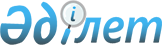 Қазақстан Республикасы Үкіметінің 2004 жылғы 23 қаңтардағы N 73 қаулысына өзгеріс енгізу туралыҚазақстан Республикасы Үкіметінің 2004 жылғы 4 маусымдағы N 621 қаулысы

      Қазақстан Республикасының Үкіметі қаулы етеді: 

      1. "Қазақстан Республикасының Үкіметі заң жобалау жұмыстарының 2004 жылға арналған жоспары туралы" Қазақстан Республикасы Үкіметінің 2004 жылғы 23 қаңтардағы N 73  қаулысына  мынадай өзгеріс енгізілсін: 

      көрсетілген қаулымен бекітілген Қазақстан Республикасының Үкіметі заң жобалау жұмыстарының 2004 жылға арналған жоспарында: 

      реттік нөмірі 28-жол мынадай редакцияда жазылсын: 

"28 Қазақстан        ЭБЖМ,      маусым  маусым  маусым Қ.М.Әйтекенов 

    Республикасының  Қаржымині, 

    кейбір заңнама.  ИСМ, БҒМ 

    лық актілеріне 

    салық салу мәсе. 

    лелері бойынша 

    өзгерістер мен 

    толықтырулар 

    енгізу туралы 

      2. Осы қаулы қол қойылған күнінен бастап күшіне енеді.        Қазақстан Республикасының 

      Премьер-Министрі 
					© 2012. Қазақстан Республикасы Әділет министрлігінің «Қазақстан Республикасының Заңнама және құқықтық ақпарат институты» ШЖҚ РМК
				